О проведении плановой проверкииспользования жилых помещений и (или) распоряжения жилыми помещениями, нанимателями или членами семей нанимателейпо договорам социального найма либо собственниками которых являютсядети-сироты и дети, оставшиеся без попечения родителей, обеспечения надлежащего санитарного и технического состояния этих жилых помещенийВ соответствии с постановлением Правительства Красноярского края от 16.04.2013 №165-п «Об утверждении форм контроля, периодичности, сроков и порядка осуществления контроля за использованием жилых помещений и (или) распоряжением жилыми помещениями, нанимателями или членами семей нанимателей по договорам социального найма либо собственниками которых являются дети-сироты и дети, оставшиеся без попечения родителей, обеспечением надлежащего санитарного и технического состояния этих жилых помещений», на основании Плана проведения плановой проверки жилых помещений, нанимателями или членами семей нанимателей по договорам социального найма либо собственниками которых являются дети-сироты и дети, оставшиеся без попечения родителей, на 2019 год, утвержденного распоряжением Администрации ЗАТО г. Зеленогорска от 13.12.2018 № 2721-р (далее – План проведения поверки), руководствуясь Уставом города, Провести плановую проверку использования жилых помещений и (или) распоряжения жилыми помещениями, нанимателями или членами семей нанимателей по договорам социального найма либо собственниками которых являются дети-сироты и дети, оставшиеся без попечения родителей, обеспечения надлежащего санитарного и технического состояния этих жилых помещений в даты и сроки, установленные Планом проведения  проверки. Утвердить Положение о порядке работы комиссии, осуществляющей плановую проверку использования жилых помещений и (или) распоряжения жилыми помещениями, нанимателями или членами семей нанимателей по договорам социального найма либо собственниками которых являются дети-сироты и дети, оставшиеся без попечения родителей, обеспечения надлежащего санитарного и технического состояния этих жилых помещений согласно приложению № 1 к настоящему распоряжению.Утвердить состав комиссии, осуществляющей плановую  проверку использования жилых помещений и (или) распоряжения жилыми помещениями, нанимателями или членами семей нанимателей по договорам социального найма либо собственниками которых являются дети-сироты и дети, оставшиеся без попечения родителей, обеспечения надлежащего санитарного и технического состояния этих жилых помещений согласно приложению № 2 к настоящему распоряжению.Настоящее распоряжение вступает в силу в день подписания и подлежит опубликованию в газете «Панорама».Контроль за выполнением настоящего распоряжения возложить на заместителя Главы ЗАТО г. Зеленогорска по вопросам социальной сферы.Глава ЗАТО г. Зеленогорска                                                       М.В. СперанскийПриложение № 1к распоряжению Администрации ЗАТОг. Зеленогорскаот_04.03.2019___№ ___481-р__Положение о порядке работы комиссии, осуществляющей плановую
проверку использования жилых помещений и (или) распоряжения жилыми помещениями, нанимателями или членами семей нанимателей по договорам социального найма либо собственниками которых являются дети-сироты и дети, оставшиеся без попечения родителей, обеспечения надлежащего санитарного и технического состояния этих жилых помещений1. Настоящее положение определяет порядок работы комиссии, осуществляющей плановую проверку использования жилых помещений и (или) распоряжения жилыми помещениями, нанимателями или членами семей нанимателей подоговорам социального найма либо собственниками которых являются дети-сироты и дети, оставшиеся без попечения родителей, обеспечения надлежащего санитарного и технического состояния этих жилых помещений (далее - комиссия).2. Комиссия создана в целях осуществления контроля за использованием жилых помещений и (или) распоряжением жилыми помещениями, нанимателями или членами семей нанимателей по договорам социального найма либо собственниками которых являются дети-сироты и дети, оставшиеся без попечения родителей (далее - дети-сироты), обеспечением надлежащего санитарного и технического состояния этих жилых помещений (далее – жилые помещения).	3. В своей деятельности комиссия руководствуется Конституцией Российской Федерации, федеральными законами и иными нормативными правовыми актами Российской Федерации, законами и иными нормативными правовыми актами Красноярского края, муниципальными правовыми актами г. Зеленогорска. 	4. Задачей комиссии является осуществление внешнего и внутреннего осмотра жилого помещения, проверка санитарного и технического состояния жилого помещения. 	5. Комиссия осуществляет функции, предусмотренные постановлением Правительства Красноярского края от 16.04.2013 № 165-п «Об утверждении форм контроля, периодичности, сроков и порядка осуществления контроля за использованием жилых помещений и (или) распоряжением жилыми помещениями, нанимателями или членами семей нанимателей по договорам социального найма либо собственниками которых являются дети-сироты и дети, оставшиеся без попечения родителей, обеспечением надлежащего санитарного и технического состояния этих жилых помещений».6. Руководство деятельностью комиссии осуществляет председатель комиссии.Председатель комиссии:-	осуществляет организацию деятельности комиссии;-	осуществляет другие полномочия, предусмотренные настоящим положением.	7. В период временного отсутствия (временная нетрудоспособность, отпуск, командировка) председателя комиссии его полномочия осуществляет заместитель председателя комиссии.  8. Секретарь комиссии:-	оповещает членов комиссии, детей-сирот (их законных представителей) о времени проведения обследования не позднее чем за три рабочих дня до проведения обследования жилых помещений;-	оформляет заключения комиссии об обследовании жилого помещения;-	осуществляет иные полномочия по поручению председателя комиссии.9. В период временного отсутствия (временная нетрудоспособность, отпуск, командировка) секретаря комиссии его полномочия осуществляет по поручению председателя другой член комиссии.      10. Обследование жилого помещения проводится при наличии не менее половины от утвержденного состава комиссии.      11. Организационное и материально-техническое обеспечение деятельности комиссии осуществляется отделом опеки и попечительства Администрации ЗАТО г. Зеленогорска.Приложение № 2к распоряжению АдминистрацииЗАТО г. Зеленогорска от ___04.03.2019___№__481-р__Состав комиссии,осуществляющей проверку использования жилых помещений и (или) распоряжения жилыми помещениями, нанимателями или членами семей нанимателей по договорам социального найма либо собственниками которых являются дети-сироты и дети, оставшиеся без попечения родителей,обеспечения надлежащего санитарного и технического состояния этих жилых помещений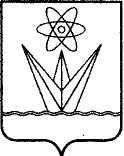 АДМИНИСТРАЦИЯЗАКРЫТОГО АДМИНИСТРАТИВНО – ТЕРРИТОРИАЛЬНОГО ОБРАЗОВАНИЯ ГОРОДА  ЗЕЛЕНОГОРСКА КРАСНОЯРСКОГО КРАЯР А С П О Р Я Ж Е Н И ЕАДМИНИСТРАЦИЯЗАКРЫТОГО АДМИНИСТРАТИВНО – ТЕРРИТОРИАЛЬНОГО ОБРАЗОВАНИЯ ГОРОДА  ЗЕЛЕНОГОРСКА КРАСНОЯРСКОГО КРАЯР А С П О Р Я Ж Е Н И ЕАДМИНИСТРАЦИЯЗАКРЫТОГО АДМИНИСТРАТИВНО – ТЕРРИТОРИАЛЬНОГО ОБРАЗОВАНИЯ ГОРОДА  ЗЕЛЕНОГОРСКА КРАСНОЯРСКОГО КРАЯР А С П О Р Я Ж Е Н И ЕАДМИНИСТРАЦИЯЗАКРЫТОГО АДМИНИСТРАТИВНО – ТЕРРИТОРИАЛЬНОГО ОБРАЗОВАНИЯ ГОРОДА  ЗЕЛЕНОГОРСКА КРАСНОЯРСКОГО КРАЯР А С П О Р Я Ж Е Н И Е___04.03.2019___г. Зеленогорскг. Зеленогорск№ _481-р_____Безвершук Наталья Александровнаначальник отдела опеки и попечительства Администрации ЗАТО г. Зеленогорска, председатель комиссии;Быстрова Светлана Валентиновназаместитель начальника отдела опеки и попечительства Администрации ЗАТО г. Зеленогорска, заместитель председателя комиссии;Бордовская Елена Григорьевнаведущий специалист по опеке и попечительству отдела опеки и попечительства  Администрации ЗАТО г. Зеленогорска, секретарь комиссии;члены комиссииБражкина Ирина Алексеевнаглавный специалист отдела имущественных отношений Комитета по управлению имуществом Администрации ЗАТОг. Зеленогорска;Купилова Наталия Сергеевнаглавный специалист по опеке и попечительству отдела опеки и попечительства  Администрации ЗАТО г. Зеленогорска;Павловская Галина Васильевнаведущий специалист по опеке и попечительству отдела опеки и попечительства  Администрации ЗАТО г. Зеленогорска;Середкина Нина Брониславовнаинженер 1 категории ОЖКХ МКУ «Заказчик»;Фарукова Елена Александровнаведущий специалист по опеке и попечительству отдела опеки и попечительства  Администрации ЗАТО г. Зеленогорска.